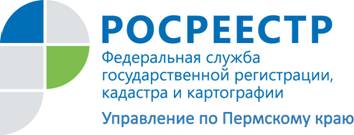 ПРЕСС-РЕЛИЗ    Росреестр: соответствуя требованиям современностиСложно представить жизнь современного человека без интернета. Электронные сервисы и услуги прочно вошли в нашу действительность, охватив множество аспектов жизненных и деловых ситуаций. Без современных электронных технологий невозможно соответствовать запросам и ожиданиям потребителей. Именно поэтому Росреестром не просто реализован сервис государственных услуг в электронном виде, но и поддерживается активность пользователей в этой сфере. И даже такую, казалось бы, непростую процедуру как регистрация прав на недвижимое имущество, можно совершить, не вставая с места.О востребованности этой услуги говорят цифры. За 9 месяцев 2016 года в Управление Росреестра по Пермскому краю поступило более 8 тысяч заявлений на регистрацию права собственности в электронном виде. Количество таких обращений постоянно увеличивается. В январе 2016 года было подано 182 пакета документов, поданных в электронном виде. В марте их было уже более 600, а в июне был преодолен рубеж в 1000 пакетов. В сентябре в Управление поступило более 1900 электронных заявлений на регистрацию права собственности. Стабильное увеличение означает, что заявители оценили возможности сервиса: сокращенные сроки регистрации, возможность обратиться к сервису в любое время удаленно, неограниченное количество пакетов документов, которые можно подать на регистрацию, минимизация материальных и временных затрат.Представители юридических лиц, малого бизнеса, профессионалы рынка недвижимости, нотариусы, органы государственной власти и муниципального самоуправления - любые заинтересованные лица получают в Управлении все необходимые консультации по использованию государственных услуг регистрации прав в электронном виде. Специалисты Управления как в Перми, так и в городах Пермского края проводят мастер-классы, оказывают методическую помощь и техническое сопровождение предоставления документов.  Об Управлении Росреестра по Пермскому краюУправление Федеральной службы государственной регистрации, кадастра и картографии (Росреестр) по Пермскому краю является территориальным органом федерального органа исполнительной власти, осуществляющим функции по государственной регистрации прав на недвижимое имущество и сделок с ним, землеустройства, государственного мониторинга земель, а также функции по федеральному государственному надзору в области геодезии и картографии, государственному земельному надзору, надзору за деятельностью саморегулируемых организаций оценщиков, контролю деятельности саморегулируемых организаций арбитражных управляющих, организации работы Комиссии по оспариванию кадастровой стоимости объектов недвижимости. Осуществляет контроль за деятельностью подведомственного учреждения Росреестра - филиала ФГБУ «ФКП Росреестра» по Пермскому краю по предоставлению государственных услуг Росреестра. Руководитель Управления Росреестра по Пермскому краю – Лариса Аржевитина.http://rosreestr.ru/ http://vk.com/public49884202Контакты для СМИПресс-служба Управления Федеральной службы 
государственной регистрации, кадастра и картографии (Росреестр) по Пермскому краюСветлана Пономарева+7 342 218-35-82Наталья Делидова+7 342 218-35-86